                                                                              สมาชิกเลขที่....................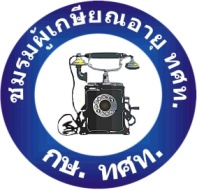 ใบสมัคร                                             รูปถ่ายสมาชิกชมรมผู้เกษียณอายุ  ทศท.วันที่..............เดือน.....................................พ.ศ..........................เรียน      ประธานคณะกรรมการชมรมผู้เกษียณอายุ  ทศท.               ข้าพเจ้า ............................................................นามสกุล...............................................เกิดวันที่.................................................อายุถึงวันสมัคร.....................ปี...................เดือนเกษียณอายุในปี  พ.ศ. ................................ EARLY RETIRE  ในปี  พ.ศ..................................สถานที่อยู่  บ้านเลขที่................................หมู่ที่............................หมู่บ้าน...............................................ตรอก/ซอย......................................ถนน................................................ตำบล/แขวง...............................อำเภอ/เขต..........................................จังหวัด..............................................รหัสไปรษณีย์........................โทรศัพท์บ้าน................................................โทรศัพท์เคลื่อนที่............................................กิจกรรมที่ชอบ  1. ..........................................................................................................................                          2. ..........................................................................................................................       ความสามารถพิเศษ  ......................................................................................................................                ข้าพเจ้าขอสมัครเป็นสมาชิกชมรมผู้เกษียณอายุ  ทศท.  และรับรองว่า  จะร่วมมือและปฎิบัติตามระเบียบและ ข้อบังคับของชมรมฯ ทุกประการ                ได้รับเงินค่าสมาชิกแล้ว			      (ลงชื่อ)...............................................ผู้สมัคร (.............................................................)                             (ลงชื่อ)....................................เหรัญญิก                             วันที่............................................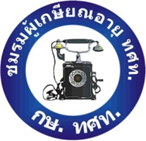 การสมัครเป็นสมาชิกชมรมผู้เกษียณอายุ ทศท.1.	ต้องเป็นบุคคลที่เกษียณอายุและ/หรือ ออกตามข้อตกลง ตามระเบียบ  ข้อบังคับขององค์การโทรศัพท์แห่งประเทศไทย และ/หรือหน่วยงาน    ที่แปรสภาพมาจากองค์การโทรศัพท์แห่งประเทศไทยเกษียณ หรือ  เกษียณก่อนครบอายุ 2.	มีอายุไม่ต่ำกว่า 50 ปีนับถึงวันสมัคร  3.	สมัครได้ด้วยตนเองที่ชมรม หรือ กรอกแบบฟอร์มใบสมัคร ส่งทางจดหมาย / จดหมายอิเลคทรอนิคส์ พร้อมรูป 1 นิ้ว 1 รูป และหลักฐานการชำระค่าลงทะเบียน ส่งมาที่ชมรมผู้เกษียณอายุ ทศท.บริษัท โทรคมนาคมแห่งชาติ จำกัด (มหาชน) (อาคาร 8) 89/2  ถนนแจ้งวัฒนะ  แขวงทุ่งสองห้อง เขตหลักสี่ กรุงเทพฯ 10210 โทรศัพท์   0-2575-6712 	โทรสาร   0-2575-6487 E-mail : totretire@gmail.com4.	ชำระค่าลงทะเบียนและค่าบำรุงตลอดชีพ 1,000 บาท จ่าย บัญชีออมทรัพย์ ธนาคารกรุงไทย สาขา ทีโอที เลขบัญชี 066-0-12683-4